ALLEGATO 3 - DICHIARAZIONE PERSONALE PER CHI HA DIRITTO ALL’ESCLUSIONE DALLA GRADUATORIA D’ISTITUTO PER L’INDIVIDUAZIONE DEI PERDENTI POSTOAl Dirigente Scolastico                                                                                 II Circolo Didattico Giovanni XXIIIPaternò (CT)    l    sottoscritt  	nat    a 	il 	in servizio per il corrente a.s. presso codesto Istituto, in riferimento a quanto previsto dal C.C.N.I., concernente la mobilità del personale docente educativo ed A.T.A. per l’a.s. 2021/2022 (Esclusione dalla Graduatoria d’Istituto per l’individuazione dei perdenti posto)dichiara sotto la propria responsabilità(a norma delle disposizioni contenute nel DPR n. 445 del 28-12-2000, come integrato dall’art. 15 della legge 16 gennaio 2003 e modificato dall’art. 15 della legge 12 novembre 2011, n.183)di aver diritto a non essere inserit nella graduatoria d’istituto per l’identificazione dei perdenti posto da trasferire d’ufficio in quanto beneficiario delle precedenze previste per il seguente motivo:   DISABILITA’ E GRAVI MOTIVI DI SALUTE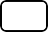 Questa precedenza comprende il personale che si trova in una delle seguenti condizioni:personale scolastico docente/ATA non vedente (art. 3 della Legge 28 marzo 1991 n. 120);personale emodializzato (art. 61 della Legge 270/82).    PERSONALE CON DISABILITA’ E PERSONALE CHE HA BISOGNO DI PARTICOLARI CURE CONTINUATIVEQuesta precedenza comprende i docenti/ATA che si trovano in una delle seguenti condizioni:disabili di cui all'art. 21, della legge n. 104/92, richiamato dall'art. 601 del D.L.vo n. 297/94, con un grado di invalidità superiore ai due terzi o con minorazioni iscritte alle categorie prima, seconda e terza della tabella "A" annessa alla legge 10 agosto 1950, n. 648;personale (non necessariamente disabile) che ha bisogno per gravi patologie di particolari cure a carattere continuativo (ad esempio chemioterapia);personale appartenente alle categorie previste dal comma 6, dell'art. 33 della legge n. 104/92, richiamato dall'art. 601, del D.L.vo n. 297/94.   ASSISTENZA AL CONIUGE ED AL FIGLIO CON DISABILITA’; ASSISTENZA DA PARTE DEL FIGLIO REFERENTE UNICO AL GENITORE CON DISABILITA’; ASSISTENZA DA PARTE DI CHI ESERCITA LA TUTELA LEGALEPer usufruire di questa precedenza, il familiare disabile al quale il docente/ATA presta assistenza, deve avere la certificazione con connotazione di gravità, cioè l’art.3 comma 3 della legge 104/92.   PERSONALE CHE RICOPRE CARICHE PUBBLICHE NELLE AMMINISTRAZIONI DEGLI ENTI LOCALI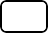 Inoltre, dichiara di aver presentato per l’ anno scolastico 2020/2021 domanda volontaria di trasferimento per il comune di 	, dove risiede il familiare assistito.Firma 	data  	